Ε Λ Λ Η Ν Ι Κ Η	 Δ Η Μ Ο Κ Ρ Α Τ Ι Α	      ΣΧΟΛΗ ΑΝΘΡΩΠΙΣΤΙΚΩΝ                                                                                   & ΚΟΙΝΩΝΙΚΩΝ ΕΠΙΣΤΗΜΩΝΤΜΗΜΑ ΙΣΤΟΡΙΑΣ-ΑΡΧΑΙΟΛΟΓΙΑΣ     Πανεπιστημιούπολη Ρίου, 26504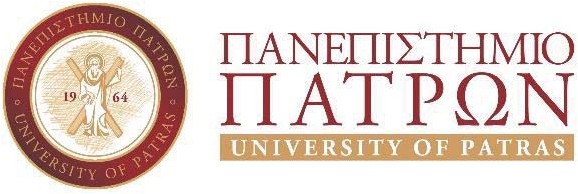 Κτίρο Β’-1ος Όροφος     Τηλέφωνο: 2610962997 - 2610962999     email: secr-ha@upatras.grΕ Λ Λ Η Ν Ι Κ Η	 Δ Η Μ Ο Κ Ρ Α Τ Ι Α	      ΣΧΟΛΗ ΑΝΘΡΩΠΙΣΤΙΚΩΝ                                                                                   & ΚΟΙΝΩΝΙΚΩΝ ΕΠΙΣΤΗΜΩΝΤΜΗΜΑ ΙΣΤΟΡΙΑΣ-ΑΡΧΑΙΟΛΟΓΙΑΣ     Πανεπιστημιούπολη Ρίου, 26504Κτίρο Β’-1ος Όροφος     Τηλέφωνο: 2610962997 - 2610962999     email: secr-ha@upatras.grΑΙΤΗΣΗΓΙΑ ΟΡΚΩΜΟΣΙΑΠΡΟΣ: Το  Τμήμα Ιστορίας-Αρχαιολογίαςτου Πανεπιστημίου ΠατρώνΣΤΟΙΧΕΙΑ ΦΟΙΤΗΤΗ/ΤΡΙΑΣΕΠΩΝΥΜΟ :ΟΝΟΜΑ :ΟΝΟΜΑ ΠΑΤΕΡΑ :Α.Μ. ΤΜΗΜΑΤΟΣ :ΕΤΟΣ ΣΠΟΥΔΩΝ :ΔΙΕΥΘΥΝΣΗ:ΤΗΛΕΦΩΝΟ:Πάτρα,         /         /Σας γνωρίζω ότι έχω ολοκληρώσει τις υποχρεώσεις μου σε όλα τα προβλεπόμενα μαθήματα και παρακαλώ να δεχθείτε την αίτησή μου, προκειμένου να λάβω μέρος στην προσεχή ορκωμοσία του Τμήματος.Παρακαλώ πολύ να δηλώσετε τον όρκο που επιθυμείτε:                 Θρησκευτικός όρκος                 Πολιτικός ΌρκοςΟ/Η ΑΙΤ…………